Sorumluİlgili Doküman/Mevzuat İş Akış Adımlarıİlgili KişiBilgi İşlem Daire BaşkanlığıBilgi İşlem Daire Başkanlığıİlgili Kişiİlgili Kişi657 Sayılı Kanun’un 103. Maddesi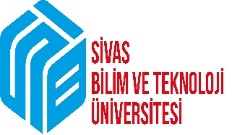 T.C.SİVAS BİLİM VE TEKNOLOJİ ÜNİVERSİTESİBİLGİ İŞLEM DAİRE BAŞKANLIĞIYıllık İzin Alma Dok.No: BİDB-15Yıllık İzin Alma İlk Yayın Tar.: Yıllık İzin Alma Rev.No/Tar.: Yıllık İzin Alma Sayfa:1/1HAZIRLAYANKONTROL EDENONAYLAYANŞahin YILMAZBilgisayar MühendisiOzan ERCANBilgi İşlem Daire Başkanı.Dr.Öğ.Üyesi Fatih ÖLMEZKalite Koordinatörü